ГОРОДСКАЯ  ДУМА  ГОРОДА  ДИМИТРОВГРАДАУльяновской областиР Е Ш Е Н И Ег.Димитровград  26  мая  2021  года    	                                                                         № 63/534  .  Об отчёте о деятельности Главы города Димитровграда Ульяновской области за 2020 год, в том числе о решении вопросов, поставленных Городской Думой города Димитровграда  Ульяновской области На основании части 11.1 статьи 35 Федерального закона от 06.10.2003 №131-ФЗ «Об общих принципах организации местного самоуправления в Российской Федерации», части 2 статьи 39 Устава муниципального образования «Город Димитровград» Ульяновской области, рассмотрев отчет, представленный Главой города Димитровграда Ульяновской области Б.С.Павленко 11.03.2021 за №01-22/819, Городская Дума города Димитровграда Ульяновской области третьего созыва решила:                    Принять к сведению отчёт о деятельности Главы города Димитровграда Ульяновской области за 2020 год, в том числе о решении вопросов, поставленных Городской Думой города Димитровграда Ульяновской области согласно приложению к настоящему решению. 2. Настоящее решение и отчёт о деятельности Главы города Димитровграда Ульяновской области за 2020 год, в том числе о решении вопросов, поставленных Городской Думой города Димитровграда Ульяновской области, подлежат официальному опубликованию и размещению в информационно-телекоммуникационной сети «Интернет» на официальном сайте Городской Думы города Димитровграда Ульяновской области (www.dumadgrad.ru).  Председатель Городской Думыгорода ДимитровградаУльяновской области                                                                              А.П.Ерышев                                                                  ПРИЛОЖЕНИЕ к решению Городской Думы города Димитровграда Ульяновской области третьего созыва от 26.05.2021 №63/534Отчёт о деятельности Главы города Димитровграда Ульяновской области за 2020 год, в том числе о решении вопросов, поставленныхГородской Думой города Димитровграда Ульяновской областиСтатья 40. Полномочия Главы городаОбеспечивает на территории города соблюдение настоящего Устава, решений Городской  Думы.На территории Димитровграда обеспечено соблюдение настоящего Устава, решений Городской Думы.Подписывает и обнародует в порядке, установленном настоящим Уставом, нормативные правовые акты, принятые Городской Думой.В порядке, установленном настоящим Уставом, подписано 65 нормативных правовых актов, принятых Городской Думой, из них 64 обнародовано (не обнародовано решение от 29.01.2020 № 40/294 «О внесении изменений и дополнений в Устав муниципального образования «Город Димитровград» Ульяновской области» в связи с отказом в государственной регистрации).Имеет право отклонить принятое решение Городской Думы. В этом случае указанное решение в течение 10 дней возвращается в Городскую Думу с мотивированным обоснованием его отклонения, либо с предложениями о внесении в него изменений и дополнений. Если Глава города отклонит решение, оно вновь рассматривается Городской Думой. Если при повторном рассмотрении указанное решение будет одобрено в ранее принятой редакции не менее чем двумя третями от числа депутатов, установленного настоящим Уставом для Городской Думы, оно подлежит подписанию Главой города в течение семи дней и обнародованиюПринятые решения Городской Думы не отклонялись.Издаёт в пределах своих полномочий постановления и распоряжения, постановления и распоряжения Администрации города.Изданы в пределах полномочий 2967 постановлений и 207 распоряжений Администрации города,  25 постановлений и 3 распоряжения Главы города.В 2020 году было проведено 3 квалификационных экзамена с присвоением 40 муниципальным служащим классного чина (распоряжения Администрации города от 13.02.2020 № 019-р, от 22.06.2020 № 099-р, от 23.10.2020 № 165-р).Решениями Городской Думы города Димитровграда Ульяновской области от 15.07.2020 № 48/378 и от 15.07.2020 № 48/379 в Положение о денежном содержании муниципальных служащих и Положение об оплате труда работников внесены изменения в части изменения размеров должностных окладов.За 2020 год отдел муниципальной службы и кадров Администрации города подготовил 705 распоряжений по личному составу и 839 распоряжений по командировкам и отпускам, а также применению дисциплинарных взысканий.Вправе требовать созыва внеочередного заседания Городской Думы.Требования о созыве внеочередного заседания Городской Думы вносилось Главой города дважды:-«Об установлении дополнительной меры социальной поддержки в виде наборов продуктов питания, необходимых для жизнеобеспечения отдельных категорий учащихся муниципальных общеобразовательных организаций города Димитровграда Ульяновской области» и «О внесении изменений в решение Городской Думы города Димитровграда Ульяновской области третьего созыва от 18.12.2019 № 37/267 «Об утверждении бюджета города Димитровграда Ульяновской области на 2020 год и плановый период 2021 и 2022 годов» (заседание состоялось 08.04.2020);-«О согласовании Обществу с ограниченной ответственностью «Ульяновскоблводоканал» роста тарифа на услуги водоснабжения и водоотведения» (заседание созвано не было по итогам предварительного рассмотрения вопроса на совместном заседании комитетов).Обладает правом внесения проектов правовых актов на рассмотрение Городской Думы, организует контроль за исполнением решений Городской Думы и собственных правовых актов.Внесено 61 проект нормативных правовых актов на рассмотрение Городской Думой. Организован контроль за исполнением 24 решений Городской Думы и собственных правовых актов.Организует прием граждан, рассмотрение предложений, заявлений, жалоб и иных обращений населения города.	За 2020 года в Администрацию города  поступило 1871 обращение граждан (2019 год-1828), из них 1732 письменных обращения (2019 год - 1575). В обращениях задано 1865 вопросов.По итогам рассмотрения обращений по 7,8% обращений приняты положительные решения, на 92,2%  обращений гражданам даны разъяснения.Наибольшее количество поступивших обращений затрагивают сферу коммунально-бытового хозяйства. Всего поступило 727 обращений, что составляет 38,6% от общего числа поступивших обращений. В основном граждане обращались по вопросам содержания общего имущества, проведения капитального ремонта многоквартирных домов (далее – МКД),  предоставления коммунальных услуг ненадлежащего качества, установленных тарифов и оплаты за жилищно-коммунальные услуги, восстановления уличного освещения и др.Второе место занимают вопросы строительства и благоустройства дорог и тротуаров. За отчетный период поступило 359 обращений (19,9%).Третье место заняли вопросы питания детей из многодетных семей в образовательных учреждениях города. Всего поступило 121 обращение, что составляет 6,4% от общего количества поступивших обращений. Четвертое место занимают вопросы призывной комиссии. Всего поступило 116  обращений от одного заявителя (6,2%).На пятом месте обращения граждан по жилищным  вопросам. Всего поступило 106 обращений, что составляет 5,6% от общего количества поступивших обращений. Главой города на личных приемах принято 22 человека.Организована работа по отработке обращений граждан и критических комментариев в социальных сетях. По и системе «Инцидент-менеджмент» даны ответы на 1875 критических обращений; дано 7436 ответов гражданам в социальных сетях 587 обращений областной Общественной палаты по проекту «ЧтоНеТак».Координирует деятельность созданных при нем совещательных органов (комиссий, советов, коллегии).Постановлением Администрации города от 09.08.2016 №1603 создана Межведомственная комиссия города по увеличению поступлений доходов в бюджет города Димитровграда Ульяновской области и укреплению дисциплины оплаты труда. За январь-март проведено 3 заседания Межведомственной комиссии. Присутствовало 24 представителя организаций, также осуществлено информирование 99 организаций. С апреля 2020 года в целях предупреждения распространения коронавирусной инфекции заседания переведены в заочный режим. С апреля по декабрь 2020 осуществлено информирование 451 налогоплательщика. 25 налогоплательщикам направлены Уведомления о необходимости погашения задолженности по налоговым отчислениям в бюджет города.Постановлением Администрации города Димитровграда Ульяновской области от 17.05.2017 №878 создана Комиссия по повышению эффективности осуществления закупок товаров, работ, услуг для обеспечения муниципальных нужд города. За 2020 год проведено 78 заседаний комиссии, рассмотрено 2037 заявок на сумму 1 077 736,98888 тыс.руб. При рассмотрении отложена 141 заявка на сумму 81 166,23608 тыс.руб.  Экономия бюджетных средств составила 4 167,74998 тыс.руб.В 2020 году проведено 19 заседаний комиссий по жилищным вопросам Администрации города (признание граждан нуждающимися в предоставлении жилых помещений по договорам социального найма, признание участниками муниципальной программы «Обеспечение жильем молодых семей», заключение договоров социального найма на жилое помещение и др. вопросы).В 2020 году проведено 9 заседаний Координационного совета по вопросам оказания социальной поддержки отдельным категориям граждан города.В 2020 году при Главе города работали Коллегия и Общественный Совет по развитию физической культуры и спорта. Совет по культуре при Главе города. Заседания Совета проводятся 1 раз в квартал. Последнее заседание Совета состоялось 13.12.2019. В 2020 году заседания не проводились по причине нестабильной эпидемиологической обстановки и вводом ограничений (70% состава Совета – категория 65+).Рассмотрение проекта Схемы рекламных конструкций (в том числе схем размещения рекламных конструкций, откорректированных по итогам последних замечаний ФАС) состоялось на заседании рабочей группы 17.02.2020, утвержденной постановлением Администрации города от 09.06.2018 № 1025 (действующая редакция «О внесении изменений в постановление Администрации города» от 27.01.2020 № 114).Постановление Администрации города от 11.08.2020 № 1521 «Об утверждении состава Общественной муниципальной комиссии города Димитровграда Ульяновской области».В 2020 году проведено 20 заседаний комиссии по рабочим вопросам формирования комфортной городской среды, благоустройства дворов и общественным территорий.Учитывая сложившуюся ситуацию в плане неблагоприятной эпидемиологической обстановки, взаимодействие с членами общественных организаций проходило в основном в онлайн-формате: на площадках в сети Интернет, через электронную  почту, посредством общения в мессенджерах  Viber и WhatsApp и посредством телефонной связи. Большое внимание уделялось индивидуальной работе с представителями общественности.Организовано 2  заседания Общественной палаты города в офлайн-режиме и три заседания в онлайн-режиме на платформе zoom. Проведена работа по внесению изменений в Положение об Общественной палате города. В первом квартале до введения ограничительных мер проведено 14 встреч  с общественностью в онлайн-режиме. После введения ограничительных мер с представителями общественности (среди которых большинство людей старше 65 лет, входящих в группу риска) проводились индивидуальные встречи, проводилось информирование по телефонам, по электронной почте и с использованием мессенджеров WhatsApp и Viber. Обсуждались вопросы создания комфортных условий для жизни горожан, благоустройства общественных территорий и дворов, качества государственных и муниципальных услуг, проведения общественного контроля  по ремонту дорог, строительству социально значимых  объектов, состоянию межнациональных отношений, создания новых парковых зон, организации работы по отлову бродячих собак. При непосредственном участии граждан обсуждены следующие вопросы: проект бюджета на 2021 год, исполнение бюджета за 2020 год, проекты благоустройства городских территорий, формирование заявок и реализация проектов в рамках проекта «Народный бюджет», вопрос организации городского кладбища, предоставления земельных участков многодетным семьям, ремонта дорог, организации питания детей в образовательных организациях, лекарственного обеспечения,  ситуациия с коронавирусной инфекцией, функционирование зданий, относящихся к памятникам архитектуры,  организация парковой зоны в районе «Олимпа», экологическая ситуация в районе Лесной Горки, вопросы компенсационных посадок в связи с вырубкой растительности под строительство объектов, в том числе нового рынка на улице Свирской, новые правила размещения рекламных конструкций и пр. На заседаниях в режиме онлайн и встречах присутствовали председатель и депутаты Городской Думы, руководство и представители Администрации города и структурных подразделений.За 6 месяцев (с июня по декабрь) проведено 5 заседаний Общественной палаты и 5 заседаний Президиума Общественной палаты по обсуждению значимых городских вопросов.В 2020 году организована работа по проекту Ульяновской областной общественной палаты «ЧтоНеТак». Еженедельно информация об ответах на обращения граждан предоставлялась в региональную Общественную палату, Главе города для сведения и принятия необходимых решений по итогам реагирования на критические публикации.Оказано содействие в проведение 3 заседаний городского Совета ветеранов.Проведено 2 встречи с председателями уличных комитетов по вопросам благоустройства частного сектора.Принято участие в заседании писательской организации «Слово» по вопросам взаимодействия Администрации города  с писателями. Оказано информационное содействие историко-культурному фонду «Мелекесъ», общественному движению «Вместе мы - сила», Молодежному совету при главе города, чернобыльцам, Союзу ветеранов войны в Афганистане, писательской организации «Слово» и др. Проведена работа в рамках реализации регионального проекта «Общественный наблюдатель». В рамках общероссийского голосования по вопросу одобрения изменений в Конституцию РФ на территории города работало около 240 общественных наблюдателей из числа представителей институтов гражданского общества. Организована деятельность рабочей группы по реализации Указа Президента России от 07.05.2012 № 602 «Об обеспечении межнационального согласия». Всего проведено 12 заседаний рабочей группы: рассмотрены вопросы подготовки мероприятий в этноконфессиональной сфере (в офлайн и онлайн режимах), о проведении опроса школьников на предмет национальной принадлежности, подготовке дней национальных культур, материалов для конкурса в этноконфесиональной сфере и пр.Организована работа рабочей группы по подготовке и проведению выборов нового состава Общественной палаты города на период с 2020 по 2023 годы. Новый состав Общественной палаты приступил к исполнению своих полномочий в июне 2020 года.Для координации действий по предупреждению и ликвидации чрезвычайных ситуаций (далее – ЧС), а также  управление силами и средствами РСЧС на территории города создана комиссия по предупреждению и ликвидации чрезвычайных ситуаций и обеспечению пожарной безопасности (далее – КЧС). За 2020 год проведено 15 заседаний КЧС (о подготовке объектов к весенне-летнему пожароопасному периоду, о реализации мер пожарной безопасности, о подготовке к пропуску паводковых вод в весенний период, о принятии мер на территории города по предотвращению распространения новой коронавирусной инфекции COVID-19, о готовности госпитальной базы ФГБУЗ КБ №172 ФМБА России к приему больных с подозрением на заболевание COVID-19, об использования бюджетных ассигнований резервного фонда, об организации работы ПНС-110 по откачке талых вод из карт ливневой канализации для снижения уровня талых вод в районах подверженных подтоплению, об организации и оборудовании мест массового отдыха населения к купальному сезону 2020 года, о готовности арендаторов лесных участков и специализированных пожарно-химических станций к осложнению пожароопасной обстановки в лесах, граничащих с городом, о подготовке технической базы и обеспечению пожарной безопасности элеваторов, зернотоков и хлебоприемных пунктов в период уборки и организации хранения нового урожая, о состоянии противопожарного водоснабжения).В соответствии с частью 4.1. статьи 5 Федерального закона от 06.03.2006 № 35-ФЗ «О противодействии терроризму» председатель Антитеррористической комиссии в Ульяновской области, Губернатор Ульяновской области С.И.Морозов решением от 22.01.2019 № 41дсп сформировал для организации взаимодействия территориальных органов федеральных органов исполнительной власти, исполнительных органов государственной власти Ульяновской области и органов местного самоуправления по профилактике терроризма, а также по минимизации и ликвидации последствий его проявлений антитеррористические комиссии муниципальных образованиях Ульяновской области (далее – Комиссии). Так же вышеуказанным решением утверждены положение о Комиссии, регламент Комиссии и состав Комиссии по должностям. Согласован персональный состав антитеррористической комиссии муниципального образования «Город Димитровград» Ульяновской области по должностям. Председателем Комиссии является Глава города Димитровграда Ульяновской области. В состав Комиссии входят представители правоохранительных органов. В 2020 году проведено 3 заседания. Деятельность Комиссии направлена на принятие дополнительных мер по обеспечению безопасности на территории города в период подготовки и проведения празднования майских праздников, летних оздоровительных лагерей, подготовки к началу учебного года, и других праздничных и массовых мероприятий, антитеррористической защищённости потенциальных объектов террористических посягательств, координацию усилий органов местного самоуправления, правоохранительных структур, бизнеса и гражданского общества, направленных на снижение уровня радикализации населения, устранение предпосылок для распространения террористической и экстремистской идеологии, усиление информационно-пропагандистской работы с населением в сфере профилактики терроризма и экстремизма.Глава города является председателем суженного заседания Администрации города на основании распоряжения Администрации города от 14.11.2019. В течении года проведено 7 заседаний указанной комиссии.Для обеспечения взаимодействия Администрации города и представителей бизнеса действовал Координационный совет по развитию малого и среднего предпринимательства в городе. 31.01.2020 было проведено расширенное заседание Координационного совета по развитию малого и среднего предпринимательства в городе по обсуждению вопроса развития и поддержки экспортно-ориентированных предприятий, осуществляющих деятельность на территории города. Далее заседания не проводились, в связи с его преобразованием в Совет предпринимателей при Главе города, утверждённым постановлением Главы города от 27.08.2020 №159.Обеспечивает создание межведомственной комиссии по обследованию мест массового пребывания людей в целях их категорирования.Постановлением Главы города от 10.02.2020 № 026 утверждено «Положение о Межведомственной комиссии по обследованию мест массового пребывания людей на территории города Димитровграда Ульяновской области» и постановлением Главы города от 14.02.2020 № 029 (в редакции от 26.08.2020 № 157) утвержден состав данной Межведомственной комиссии.Обеспечивает необходимое взаимодействие органов местного самоуправления города с территориальными структурами федеральных органов власти, органов государственной власти Ульяновской области при решении вопросов местного значения.Между Администрацией города и Межрайонной ИФНС №7 по Ульяновской области заключено Соглашение о взаимодействии органов местного самоуправления и территориальных органов федеральной налоговой службы от 27.03.2014 года. Обмен информацией между Управлением Федерального казначейства по Ульяновской области и Управлением финансов и закупок осуществляется на основании Регламента «О порядке и условиях обмена информацией» от 27.08.2012 б/н.Осуществляет взаимодействие с Правительством Ульяновской области при предоставлении отчетов, при согласовании кандидатур при назначении на должности, подготавливает информацию по запросам, а так же осуществляет взаимодействие в сфере противодействия коррупции. В рамках осуществления требований Федерального закона от 02.03.2007 № 25-ФЗ отдел муниципальной службы и кадров Администрации города осуществляет взаимодействие с органами государственной власти по обмену информацией о предоставлении достоверной информации при подаче муниципальными служащими Администрации города и её отраслевых (функциональных) органов справок о доходах, расходах, об имуществе и обязательствах имущественного характера.Осуществлялось взаимодействие с Министерством строительства и архитектуры Ульяновской области (предоставление социальных выплат молодым семьям, предоставление единовременной выплаты работникам муниципальных учреждений города), Министерством семейной, демографической политики и социального благополучия Ульяновской области (признание граждан нуждающимися в предоставлении жилых помещений по договорам социального найма, поддержка отдельных категорий граждан города Димитровграда Ульяновской области), областным государственным казенным учреждением социальной защиты населения Ульяновской области (по вопросам социальной поддержки отдельных категорий граждан города), с Министерством физической культуры и спорта Ульяновской области, с Министерством просвещения и воспитания Ульяновской области в рамках «Развитие и модернизация образования Ульяновской области».Осуществлялось взаимодействие с Межрайонной ИФНС №7 по Ульяновской области при решении вопросов полноты и своевременности внесения земельного налога и налога на имущество физических лиц, с ФГБУ «ФКП Росреестра» по Ульяновской области, УФНС по Ульяновской области при уточнении характеристик по объектам недвижимости (земельным участкам), с МТУ Федерального агентства по управлению государственным имуществом в Республике Татарстан и Ульяновской области оформления передачи земельных участков из федеральной собственности в муниципальную.Заключено соглашение с Министерством строительства и архитектуры Ульяновской области №114 от 19.02.2020 о реализации мероприятий в рамках национального проекта «Жилье и городская среда» (ввод жилья в эксплуатацию)Осуществлялось взаимодействие с Министерством природы и цикличной экономики Ульяновской области по вопросу реализации природоохранных мероприятий на территории города.Налажено конструктивное взаимодействие с Управлением по делам национальностей и межконфессиональных отношений администрации Губернатора Ульяновской области. Еженедельно направляется мониторинг ситуации в этноконфессиональной сфере, информация о позитивных моментах и возможных рисках, а также миграционная ситуация на территории города.  Введен новый вид мониторинга: риски и позитивные моменты, миграционная ситуация, деятельность религиозных организаций еженедельно направляются в Правительство Ульяновской области в Управление по делам национальностей.Ведется мониторинг по линии Федерального агентства по делам национальностей (ФАДН), доступ к которому был получен в мае 2020 года. За отчетный период информации о конфликтных и предконфликтных ситуациях в этноконфессиональной сфере на территории города не выявлено. Вся документация о деятельности и работе отдела (комиссии) предоставляется в отдел Администрации Губернатора Ульяновской области по обеспечению деятельности комиссии по делам несовершеннолетнихВ рамках организации и осуществления мероприятий по гражданской обороне, защиты населения и территории города от чрезвычайных ситуаций природного и техногенного характера и обеспечения первичных мер пожарной безопасности на территории города осуществлялось взаимодействие с Главным управлением МЧС России по Ульяновской областии и областным государственным казенным учреждением «Служба гражданской защиты и пожарной безопасности Ульяновской области».Обеспечивалось взаимодействие с Правительством Ульяновской области, Военным комиссариатом города Димитровграда, Мелекесского и Новомалыклинского районов, МО МВД России «Димитровградский», отделом УФСБ России по Ульяновской области в г.Ульяновске при решении вопросов местного значенияОбеспечивалось взаимодействие при решении вопросов местного значения с Областным государственным казенным учреждением «Корпорация развития интернет- технологий – многофункциональный центр предоставления государственных и муниципальных услуг в Ульяновской области» (ОГКУ Правительство для граждан), с Государственно-правовым управлением администрации Губернатора Ульяновской областиОсуществлялось взаимодействие с управлением контроля (надзора) и регуляторной политики администрации Губернатора Ульяновской области (представление ежемесячных отчетов, участие в совещаниях).Оказано содействие Территориальной избирательной комиссии города в реализации полномочий по проведению выборов и референдумов на территории города (подготовка постановлений и распоряжений Администрации города, договоров в соответствии с требованиями законодательства о выборах, проведение работы по предоставлению избирательным комиссиям на безвозмездной основе необходимых для них помещений, помещений для голосования в соответствии с избирательным законодательством, помещений, безвозмездно предоставляемых по заявкам зарегистрированных кандидатов, избирательных объединений, зарегистрировавших списки кандидатов, для встреч с избирателями при проведении выборов, проведение работы по выделению Администрацией города по предложению соответствующей избирательной комиссии специальных мест для размещения печатных агитационных материалов на территории каждого избирательного участка, участка референдума, в соответствии с избирательным законодательством, организация обеспечения избирательных участков избирательным оборудованием и телефонной связью, оргтехникой, организация работы транспорта по доставке избирательных бюллетеней, организация изготовления информационных материалов (баннеров, стендов).Взаимодействует с Министерством цифровой экономики и конкуренции по вопросам реализации проекта «Территория опережающего социально-экономического развития», с Центром стратегических исследований Ульяновской области по вопросам реализации документов стратегического планирования, с Фондом развития моногородов по вопросам реализации программы поддержки моногородов, в том числе о финансировании мероприятий по модернизации и строительству инфраструктуры, с Федеральной Корпорацией по развитию малого и среднего предпринимательства по вопросам поддержки субъектов МСП, с Министерством агропромышленного комплекса и развития сельских территорий Ульяновской области.В пределах своих полномочий подписывает от имени города соглашения, договоры с органами местного самоуправления других муниципальных образований, органами государственной власти и организациями.	В 2020 году подготовлено 7 договоров и 9 соглашений в рамках проведения общероссийского голосования по внесению поправок в Конституцию РФ и проведения дополнительных выборов депутатов Городской Думы города Димитровграда.Представляет на рассмотрение и утверждение Городской Думы проект бюджета города и отчет о его исполнении.Проект бюджета города представлен на рассмотрение в Городскую Думу в установленные сроки (до 31.10.2020) и принят Решением Городской Думы города от 16.12.2020 №55/445.Представляет на рассмотрение Городской Думы проекты нормативных актов о введении или отмене местных налогов, а также другие правовые акты, предусматривающие расходы, покрываемые за счет средств бюджета города	В течение 2020 года Городской Думой города Димитровграда Ульяновской области было рассмотрено и принято 10 изменений в решение о бюджете.Решением Городской Думы города утвержден Прогнозный план (Программа) приватизации муниципального имущества города Димитровграда на 2020 год и плановый период 2021-2022 годов, внесены изменения в решение Городской Думы города «О налоге на имущество физических лиц на территории города Димитровграда Ульяновской области».Издано постановление Администрации города от 13.07.2020 № 1247 «О некоторых мерах поддержки субъектов малого и среднего предпринимательства в части предоставления рассрочки по арендной плате за муниципальное имущество и муниципальные земельные участки».Формирует Администрацию города в соответствии с настоящим Уставом, представляет структуру и предельную численность Администрации города на утверждение Городской  Думе.Структура Администрации города была утверждена решением Городской Думы города Димитровграда Ульяновской области третьего созыва от 21.01.2020 № 39/288.Назначает на должности заместителей Главы города, руководителей отраслевых (функциональных) органов Администрации города, её структурных подразделений и освобождает их от должности, а также назначает на должность руководителей муниципальных учреждений и освобождает их от должности путём заключения трудовых договоров в порядке, установленном законодательством о муниципальной службе и законодательством о труде.На должности руководителей отраслевых (функциональных) органов и начальников подразделений распоряжениями Администрации города назначены 8 человек, освобождены от должности 7 человек.В муниципальных казенных учреждениях, полномочия учредителя в отношении которых осуществляет Администрация города, были назначены 3 руководителя (Хакимов Р.Ш., директор МКУ «Контакт-Центр города Димитровграда»; Кирюхин С.Ю., директор МКУ «СООС»; Кейзерова Е.А., директор МКУ «Комитет по делам молодежи». В 2020 году уволен 1 руководитель (директор МКУ «Комитет по делам молодежи»).Осуществляет руководство деятельностью исполнительно-распорядительного органа местного самоуправления – Администрации города, ее отраслевых (функциональных) органов по решению всех вопросов, отнесенных к полномочиям Администрации города, и утверждает положения о подразделениях Администрации города, не обладающих статусом юридического лица.Осуществляет руководство деятельностью исполнительно-распорядительного органа местного самоуправления – Администрации города, ее отраслевых (функциональных) органов по решению всех вопросов, отнесенных к полномочиям Администрации города посредством издания постановлений, распоряжений, поручений.В отчётном периоде внесены изменения в Положение об отделе муниципального контроля Администрации города и в Положение об отделах Управления финансов и муниципальных закупок города (распоряжения Администрации города от 10.03.2020 № 407 и от 16.04.2020 № 716).Принимает меры по обеспечению гласности и учета общественного мнения в работе Администрации города, представляет населению города и Городской Думе города ежегодный отчет о деятельности Администрации города.Управление по информационной политике и общественным коммуникациям Администрации города осуществляется информирование населения города обо всех проводимых мероприятиях, размещает на информресурсурсах поздравления с праздниками и памятными датами. Также размещается информация о деятельности общественных организаций, национально-культурных автономий. Всего за 2020 год подготовлено и размещено более 7000 информационных материалов.Информация размещается на официальном сайте Администрации города, в официальных группах Администрации города «Димитровград. Официально и достоверно» в социальных сетях ВКонтакте, Фейсбук, Одноклассники, Инстаграм, а также на страницах Главы города в соцсетях ВКонтакте, Фейсбук, Одноклассники, Инстаграм. Общий охват аудитории официальных ресурсов социальных сетей на конец 2020 года превышал 35 тысяч человек. Выходят сюжеты на телеканале «ДимТВ» и одноименных группах в социальных сетях, на Ютуб-канале. Проводятся опросы общественного мнения по различным тематикам. Освещается деятельность структурных подразделений Администрации города.Осуществляет функции руководителя главного распорядителя средств бюджета города по ведомственной принадлежности.Полномочия руководителя главного распорядителя средств бюджета города по ведомственной принадлежности осуществляется в соответствии со ст.158 Бюджетного Кодекса Российской Федерации.Назначает на должность и освобождает от должности лиц, замещающих должности муниципальной службы в Администрации города, её (отраслевых) функциональных органах, а также лиц, осуществляющих техническое обеспечение деятельности Администрации города, её отраслевых (функциональных) органов.За 2020 год на должности муниципальной службы было назначено (в том числе в порядке перевода) 46 человек, освобожден с муниципальной службы 31 человек. Принято на работу для осуществления технического обеспечения деятельности Администрации города, ее отраслевых (функциональных) органов 34 человека, уволено по различным основаниям 31 человек.Применяет в соответствии с законодательством меры поощрения и дисциплинарного взыскания к назначенным им должностным лицам, муниципальным служащим и иным работникам Администрации города, её отраслевых (функциональных) органовЗа 2020 год к дисциплинарным взысканиям привлечен 56 работников (41 муниципальный служащий и 15 работников).Утверждает штатное расписание Администрации города, её отраслевых (функциональных) органовШтатные расписания утверждены распоряжениями Администрации города (от 09.01.2020 № 001-р, от 16.01.2020 № 006-р, от 31.01.2020 № 012-р, 06.03.2020 № 033-р,  25.06.2020 № 100-р, 10.08.2020 № 130-р, 01.09.2020 № 138-р, 02.10.2020 № 152-р,  10.11.2020 № 176-р, 25.11.2020 № 191-р, 11.12.2020 № 195-р.)Открывает и закрывает счета (лицевые счета) в соответствии с действующим законодательством, подписывает финансовые документы.Открытие и ведение лицевых счетов осуществляется на основании Приказа Управления финансов и муниципальных закупок города «Об утверждении Порядка открытия и ведения лицевых счетов Управлением финансов и муниципальных закупок города Димитровграда Ульяновской области» от 15.02.2019 №11-О/Д.Участвует в заседаниях Городской Думы с правом совещательного голоса.Глава города участвовал в 8 заседаниях Городской Думы с правом совещательного голоса (29.01.2020 очередное 40-е заседание, 08.04.2020 внеочередное 44-е заседание, 20.05.2020 внеочередное 45-е заседание, 27.05.2020 очередное 46-е заседание, 15.07.2020 внеочередное 48-е заседание, 30.09.2020 очередное 51-е заседание, 28.10.2020 очередное 52-е заседание, 16.12.2020 внеочередное 55-е заседание).Вносит в Городскую Думу на утверждение проекты документов стратегического развития города, иных муниципальных правовых актов, а также отчётов об их исполнении.В апреле 2020 года в Городскую Думу представлен отчёт за 2019 год о реализации Стратегии социально-экономического развития муниципального образования «Город Димитровград» Ульяновской области до 2030 года (работа признана удовлетворительной).Рассматривает отчеты и доклады руководителей отраслевых (функциональных) органов Администрации города.В рамках Совещания по финансового-экономическим вопросам осуществляется заслушивание руководителей отраслевых (функциональных) органов Администрации города. В 2020 году проведено 24 совещания, по результатам которых руководителям отраслевых (функциональных) органов Администрации города даны поручения, направленные на уточнение порядка исполнения бюджета города.Главой города рассмотрены отчеты по поступлениям денежных средств по доходным источникам, курируемым Комитетом по управлению имуществом, отчеты по мероприятиям, проведенным в целях повышения доходной части бюджета города.Управлением гражданской защиты города в соответствии с планом работы Городской Думы города представлен отчёт о проведении противопаводковых мероприятий на территории города, об обеспечении безопасности жизни людей на водных объектах. Еженедельно на аппаратном совещании Главой города рассматриваются отчеты и доклады руководителей отраслевых (функциональных) органов Администрации города.Отчет о мобилизационной подготовке города за 2020 год подготовлен и рассмотрен Главой города.Заслушивалась информация об итогах социально-экономического развития.В отчётном периоде заслушан отчет о работе Комиссии по соблюдению требований к служебному поведению муниципальных служащих и урегулированию конфликта интересов, анализ текучести кадров, сведения о наличии вакантных должностей, отчет об анализе назначения ежемесячных надбавок за выслугу лет, мониторинг развития государственной, муниципальной службы, реализации наградной политике в муниципальном образовании, отчет по противодействию коррупции.Организует исполнение бюджета города, распоряжается средствами бюджета города в соответствии с бюджетным законодательством Российской Федерации.Исполнение бюджета города осуществляется на основании Приказа Управления финансов и муниципальных закупок города «Об утверждении порядка исполнения бюджета города Димитровграда Ульяновской области по расходам и источникам финансирования дефицита бюджета города Димитровграда Ульяновской области» от 15.02.2019 №10-О/Д.Проводит встречи делегаций, комиссий, представителей Правительства Ульяновской области, иных субъектов, предприятий и организаций города в пределах своих полномочийВ 2020 году организовано 20 рабочих поездок представителей Правительства Ульяновской области, 1 встреча заместителя Государственной Думы Афонина Ю.В.Утверждает документацию по планировке территорииЗа 2020 год утверждено 6 проектов планировки с  проектами межевания территории.Статья 41. Полномочия Главы города в сфере муниципально-частного партнерстваПринимает решение о реализации проекта муниципально-частного партнерства, если публичным партнером является город либо планируется проведение совместного конкурса с участием  города (за исключением случая, в котором планируется проведение совместного конкурса с участием Российской Федерации, Ульяновской области, иного субъекта Российской Федерации).В части нормативно-правового обеспечения Постановлением Администрации города Димитровграда Ульяновской области утверждена рабочая группа по вопросам государственно-частного партнерства. Перечень объектов, в отношении которых планируется заключение концессионных соглашений и соглашений о МЧП размещен на сайте Администрации города. Проводилось изучение механизма муниципально-частного партнерства. Государственное частное партнерство существует в отношении объектов культурного наследия.На официальном сайте Администрации города в разделе «Муниципально-частное партнерство» размещена актуальная информация об инвестиционной деятельности и мерах поддержки инвесторов в соответствии с требованиями.Статья 41.1. Полномочия Главы города в области мобилизационной подготовки и мобилизацииГлава города несёт персональную ответственность за осуществление предусмотренных Федеральным законом от 26.02.1997 №31-ФЗ «О мобилизационной подготовке и мобилизации в Российской Федерации», другими федеральными законами и иными нормативными правовыми актами Российской Федерации в области мобилизационной подготовки и мобилизации полномочий и функций органов местного самоуправления и за исполнение обязанностей, возложенных Федеральным законом от 26.02.1997 №31-ФЗ «О мобилизационной подготовке и мобилизации в Российской Федерации», другими федеральными законами и иными нормативными правовыми актами Российской Федерации в области мобилизационной подготовки и мобилизации.С целью совершенствования практических навыков и умений руководителей всех уровней по управлению муниципальным образованием при получении сигнала оповещения, ежеквартально проводились тренировки по отработке практических действий дежурными диспетчерами ЕДДС. Проводились тренировки по сбору руководящего состава и работников  администрации в рабочее и нерабочее время при получении сигнала оповещения. После проведения тренировок, проводилось уточнение системы оповещения. В соответствии с утвержденными планами проверок, совместно с военным комиссариатом в 2020 году проведены проверки готовности мобилизационных ресурсов и качество ведения воинского учета и бронирования граждан, пребывающих в запасе в организациях города.При проведении проверок оказана методическая помощь работникам организаций, ответственных за ведение воинского учета и бронирования граждан, пребывающих в запасе. Проведена корректировка картотеки организаций муниципального образования, в которых ведется воинский учёт и бронирование граждан, пребывающих в запасе.Проведен анализ обеспеченности трудовыми ресурсами организаций города, из числа граждан, пребывающих в запасе.Глава города является председателем призывной комиссии по мобилизации граждан, создаваемой в городе.Состав призывной комиссии по мобилизации граждан муниципального образования «Город Димитровград» Ульяновской области утвержден решением суженного заседания Правительства Ульяновской области от 26.06.2020 № 11 «О создании в Ульяновской области призывных комиссий по мобилизации граждан». Глава города является председателем призывной комиссии по мобилизации граждан.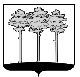 